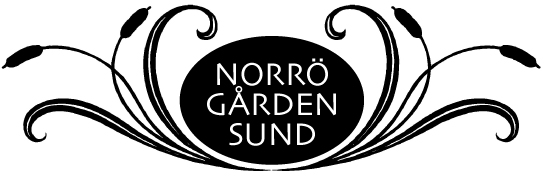 Tisdag 13 februari kl 18.30 är du 
välkommen till Norröns bygdegårdsförenings årsmöte 2023 
Vi inleder kvällen med underhållning och kaffe. Andersson och Block, musiker från Gräsö och Öregrund spelar och sjunger.Efter kl 19.00 börjar själva årsmötet.
Inför årsmötet: Har du något som du funderat på i anslutning till föreningens verksamhet? Kan du själv bidra med en aktivitet på Norrögården? Tipsa om något du skulle vilja se eller höra där? Kom och berätta, eller ring/maila någon i styrelsen. 
Eller skriv en motion. Den ska vara hos styrelsen senast 1 februari. E-posta till norrogarden@yahoo.se.Ett stort TACK till dig, som genom att vara medlem gör det möjligt att driva Norrögården. Alla årsmöteshandlingar kommer att presenteras på mötet, och de kommer också att finnas på hemsidan inom kort. Därifrån kan du också skriva ut själv om du vill. Adressen är www.norrogarden.se.Varmt välkommen! 
Styrelsen
___________________________________________________________________________Medlemsavgiften 
är 200 kr per person. Har du inte redan betalat är vi tacksamma om du gör det nu! Norrögårdens bankgironummer är 524–8893. Du kan också Swisha till Norrögården 123 092 40 76. Observera att du inte får något inbetalningskort.Om du ändå föredrar det framför att betala digitalt – hör av dig till Tippi Unge, telefon 076 100 53 39 eller e-posta norrogarden@yahoo.se, så skickar vi ett.Om du betalade med inbetalningskort förra året får du ett med posten även i år.
__________________________________________________________________________Vi är tacksamma om du anmäler adressändring via e-post norrogarden@yahoo.se  enklast i samband med att du betalar din medlemsavgift.Våra kulturevenemang görs i samarbete med Studieförbundet Vuxenskolan. 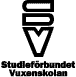 